Конкурс семейного селфи проходит в рамках акции «Учим ГосУслуги» в соцсетях.В рамках акции «Учим ГосУслуги», которая проходит в Нижегородской области, стартовали конкурс семейного селфи и конкурс репостов в социальных сетях «ВКонтакте» и Instagram. 28 ноября в социальной сети «ВКонтакте» стартовал конкурс репостов для участников акции «Учим ГосУслуги». Школьникам, которые зарегистрированы в Акции и являются членами группы Акции «ВКонтакте», предлагается сделать репост одной из записей. Что может быть проще? Всего лишь одним кликом вы можете выиграть ценные призы! А с 29 ноября проходит конкурс семейного селфи для участников акции «Учим ГосУслуги». Это не сложнее, чем сделать репост, ведь вы постоянно делаете селфи с друзьями, в лифтах, в школе и так далее. Сфотографируйтесь с родственниками (родителями, бабушками, дедушками, братьями, сёстрами и др.), которых регистрируете на сайте Госуслуг. Выложите свои фотки на страницах в соцсетях с хештегом #52угу и #учимгосуслуги, и ждите лайки. Чем необычнее будет ваше фото, тем больше у вас шансов на победу. Участники, которые наберут большего всего лайков на момент окончания акции (23:59, 15 декабря) в каждом конкурсе, получат подарки.Конкурсы проходят в наших группах Вконтакте:Учим ГосУслуги52
(https://vk.com/club156163088) и Instagramhttps://www.instagram.com/52ugu/ . 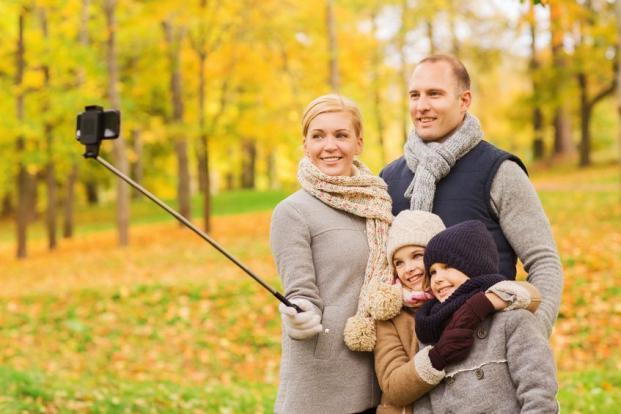 